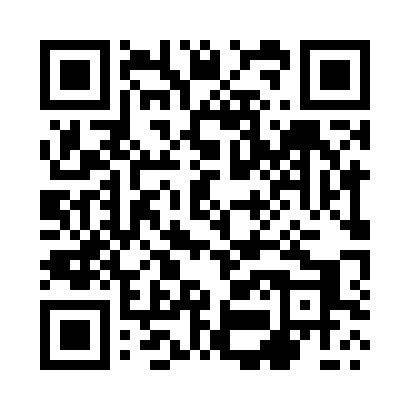 Prayer times for Praga Gorna, PolandWed 1 May 2024 - Fri 31 May 2024High Latitude Method: Angle Based RulePrayer Calculation Method: Muslim World LeagueAsar Calculation Method: HanafiPrayer times provided by https://www.salahtimes.comDateDayFajrSunriseDhuhrAsrMaghribIsha1Wed2:405:0612:315:387:5710:132Thu2:365:0512:315:397:5810:163Fri2:335:0312:315:408:0010:194Sat2:295:0112:315:418:0110:225Sun2:264:5912:315:428:0310:256Mon2:224:5812:315:438:0410:287Tue2:184:5612:315:448:0610:318Wed2:164:5412:305:448:0810:349Thu2:154:5312:305:458:0910:3710Fri2:154:5112:305:468:1110:3811Sat2:144:4912:305:478:1210:3912Sun2:144:4812:305:488:1410:3913Mon2:134:4612:305:498:1510:4014Tue2:124:4512:305:508:1710:4115Wed2:124:4312:305:518:1810:4116Thu2:114:4212:305:528:2010:4217Fri2:114:4012:305:538:2110:4318Sat2:104:3912:305:538:2310:4319Sun2:104:3812:315:548:2410:4420Mon2:094:3612:315:558:2510:4421Tue2:094:3512:315:568:2710:4522Wed2:084:3412:315:578:2810:4623Thu2:084:3312:315:578:2910:4624Fri2:074:3212:315:588:3110:4725Sat2:074:3112:315:598:3210:4826Sun2:074:3012:316:008:3310:4827Mon2:064:2912:316:008:3410:4928Tue2:064:2812:316:018:3610:4929Wed2:064:2712:316:028:3710:5030Thu2:054:2612:326:028:3810:5031Fri2:054:2512:326:038:3910:51